GIDA VE YEM ŞUBE MÜDÜRLÜĞÜ GÖREV DAĞILIMI        EK-1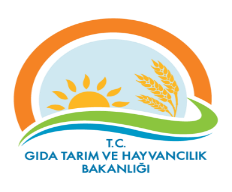 TEKİRDAĞ İL GIDA, TARIM ve HAYVANCILIK MÜDÜRLÜĞÜTEMEL SÜREÇ TANIM FORMUTEKİRDAĞ İL GIDA, TARIM ve HAYVANCILIK MÜDÜRLÜĞÜTEMEL SÜREÇ TANIM FORMUTEKİRDAĞ İL GIDA, TARIM ve HAYVANCILIK MÜDÜRLÜĞÜTEMEL SÜREÇ TANIM FORMUTEKİRDAĞ İL GIDA, TARIM ve HAYVANCILIK MÜDÜRLÜĞÜTEMEL SÜREÇ TANIM FORMUTEKİRDAĞ İL GIDA, TARIM ve HAYVANCILIK MÜDÜRLÜĞÜTEMEL SÜREÇ TANIM FORMUTEKİRDAĞ İL GIDA, TARIM ve HAYVANCILIK MÜDÜRLÜĞÜTEMEL SÜREÇ TANIM FORMUDokuman KoduDokuman KoduDokuman KoduDokuman KoduDokuman KoduTEKİRDAĞ İL GIDA, TARIM ve HAYVANCILIK MÜDÜRLÜĞÜTEMEL SÜREÇ TANIM FORMUTEKİRDAĞ İL GIDA, TARIM ve HAYVANCILIK MÜDÜRLÜĞÜTEMEL SÜREÇ TANIM FORMUTEKİRDAĞ İL GIDA, TARIM ve HAYVANCILIK MÜDÜRLÜĞÜTEMEL SÜREÇ TANIM FORMUTEKİRDAĞ İL GIDA, TARIM ve HAYVANCILIK MÜDÜRLÜĞÜTEMEL SÜREÇ TANIM FORMUTEKİRDAĞ İL GIDA, TARIM ve HAYVANCILIK MÜDÜRLÜĞÜTEMEL SÜREÇ TANIM FORMUTEKİRDAĞ İL GIDA, TARIM ve HAYVANCILIK MÜDÜRLÜĞÜTEMEL SÜREÇ TANIM FORMURevizyon NoRevizyon NoRevizyon NoRevizyon NoRevizyon NoTEKİRDAĞ İL GIDA, TARIM ve HAYVANCILIK MÜDÜRLÜĞÜTEMEL SÜREÇ TANIM FORMUTEKİRDAĞ İL GIDA, TARIM ve HAYVANCILIK MÜDÜRLÜĞÜTEMEL SÜREÇ TANIM FORMUTEKİRDAĞ İL GIDA, TARIM ve HAYVANCILIK MÜDÜRLÜĞÜTEMEL SÜREÇ TANIM FORMUTEKİRDAĞ İL GIDA, TARIM ve HAYVANCILIK MÜDÜRLÜĞÜTEMEL SÜREÇ TANIM FORMUTEKİRDAĞ İL GIDA, TARIM ve HAYVANCILIK MÜDÜRLÜĞÜTEMEL SÜREÇ TANIM FORMUTEKİRDAĞ İL GIDA, TARIM ve HAYVANCILIK MÜDÜRLÜĞÜTEMEL SÜREÇ TANIM FORMURevizyon TarihiRevizyon TarihiRevizyon TarihiRevizyon TarihiRevizyon TarihiTEKİRDAĞ İL GIDA, TARIM ve HAYVANCILIK MÜDÜRLÜĞÜTEMEL SÜREÇ TANIM FORMUTEKİRDAĞ İL GIDA, TARIM ve HAYVANCILIK MÜDÜRLÜĞÜTEMEL SÜREÇ TANIM FORMUTEKİRDAĞ İL GIDA, TARIM ve HAYVANCILIK MÜDÜRLÜĞÜTEMEL SÜREÇ TANIM FORMUTEKİRDAĞ İL GIDA, TARIM ve HAYVANCILIK MÜDÜRLÜĞÜTEMEL SÜREÇ TANIM FORMUTEKİRDAĞ İL GIDA, TARIM ve HAYVANCILIK MÜDÜRLÜĞÜTEMEL SÜREÇ TANIM FORMUTEKİRDAĞ İL GIDA, TARIM ve HAYVANCILIK MÜDÜRLÜĞÜTEMEL SÜREÇ TANIM FORMUYayın TarihiYayın TarihiYayın TarihiYayın TarihiYayın TarihiTEKİRDAĞ İL GIDA, TARIM ve HAYVANCILIK MÜDÜRLÜĞÜTEMEL SÜREÇ TANIM FORMUTEKİRDAĞ İL GIDA, TARIM ve HAYVANCILIK MÜDÜRLÜĞÜTEMEL SÜREÇ TANIM FORMUTEKİRDAĞ İL GIDA, TARIM ve HAYVANCILIK MÜDÜRLÜĞÜTEMEL SÜREÇ TANIM FORMUTEKİRDAĞ İL GIDA, TARIM ve HAYVANCILIK MÜDÜRLÜĞÜTEMEL SÜREÇ TANIM FORMUTEKİRDAĞ İL GIDA, TARIM ve HAYVANCILIK MÜDÜRLÜĞÜTEMEL SÜREÇ TANIM FORMUTEKİRDAĞ İL GIDA, TARIM ve HAYVANCILIK MÜDÜRLÜĞÜTEMEL SÜREÇ TANIM FORMUSayfa SayısıSayfa SayısıSayfa SayısıSayfa SayısıSayfa SayısıSüreç Adı Süreç Adı Süreç Adı YEM İŞLETMESİ (ÜRETİM) ONAY BELGESİ İŞLEMLERİ TEMEL  SÜRECİ YEM İŞLETMESİ (ÜRETİM) ONAY BELGESİ İŞLEMLERİ TEMEL  SÜRECİ YEM İŞLETMESİ (ÜRETİM) ONAY BELGESİ İŞLEMLERİ TEMEL  SÜRECİ YEM İŞLETMESİ (ÜRETİM) ONAY BELGESİ İŞLEMLERİ TEMEL  SÜRECİ YEM İŞLETMESİ (ÜRETİM) ONAY BELGESİ İŞLEMLERİ TEMEL  SÜRECİ YEM İŞLETMESİ (ÜRETİM) ONAY BELGESİ İŞLEMLERİ TEMEL  SÜRECİ YEM İŞLETMESİ (ÜRETİM) ONAY BELGESİ İŞLEMLERİ TEMEL  SÜRECİ YEM İŞLETMESİ (ÜRETİM) ONAY BELGESİ İŞLEMLERİ TEMEL  SÜRECİ YEM İŞLETMESİ (ÜRETİM) ONAY BELGESİ İŞLEMLERİ TEMEL  SÜRECİ Süreç No:10Süreç No:10Süreç No:10Süreç No:10Süreç TipiSüreç TipiSüreç TipiOPERASYONELOPERASYONELOPERASYONELOPERASYONELOPERASYONELOPERASYONELOPERASYONELOPERASYONELOPERASYONELOPERASYONELOPERASYONELOPERASYONELOPERASYONELSüreç Sahibi  Süreç Sahibi  Süreç Sahibi  Gıda, Tarım ve Hayvancılık İl Müdürü (Kalite Yönetim Sistemi Lideri)Gıda, Tarım ve Hayvancılık İl Müdürü (Kalite Yönetim Sistemi Lideri)Gıda, Tarım ve Hayvancılık İl Müdürü (Kalite Yönetim Sistemi Lideri)Gıda, Tarım ve Hayvancılık İl Müdürü (Kalite Yönetim Sistemi Lideri)Gıda, Tarım ve Hayvancılık İl Müdürü (Kalite Yönetim Sistemi Lideri)Gıda, Tarım ve Hayvancılık İl Müdürü (Kalite Yönetim Sistemi Lideri)Gıda, Tarım ve Hayvancılık İl Müdürü (Kalite Yönetim Sistemi Lideri)Gıda, Tarım ve Hayvancılık İl Müdürü (Kalite Yönetim Sistemi Lideri)Gıda, Tarım ve Hayvancılık İl Müdürü (Kalite Yönetim Sistemi Lideri)Gıda, Tarım ve Hayvancılık İl Müdürü (Kalite Yönetim Sistemi Lideri)Gıda, Tarım ve Hayvancılık İl Müdürü (Kalite Yönetim Sistemi Lideri)Gıda, Tarım ve Hayvancılık İl Müdürü (Kalite Yönetim Sistemi Lideri)Gıda, Tarım ve Hayvancılık İl Müdürü (Kalite Yönetim Sistemi Lideri)Süreç Sorumlusu/SorumlularıSüreç Sorumlusu/SorumlularıSüreç Sorumlusu/Sorumlularıİlgili İl Müdür Yardımcısı İlgili Şube Müdürüİlçe Müdürüİlgili İl Müdür Yardımcısı İlgili Şube Müdürüİlçe Müdürüİlgili İl Müdür Yardımcısı İlgili Şube Müdürüİlçe Müdürüİlgili İl Müdür Yardımcısı İlgili Şube Müdürüİlçe Müdürüİlgili İl Müdür Yardımcısı İlgili Şube Müdürüİlçe Müdürüİlgili İl Müdür Yardımcısı İlgili Şube Müdürüİlçe Müdürüİlgili İl Müdür Yardımcısı İlgili Şube Müdürüİlçe Müdürüİlgili İl Müdür Yardımcısı İlgili Şube Müdürüİlçe Müdürüİlgili İl Müdür Yardımcısı İlgili Şube Müdürüİlçe Müdürüİlgili İl Müdür Yardımcısı İlgili Şube Müdürüİlçe Müdürüİlgili İl Müdür Yardımcısı İlgili Şube Müdürüİlçe Müdürüİlgili İl Müdür Yardımcısı İlgili Şube Müdürüİlçe Müdürüİlgili İl Müdür Yardımcısı İlgili Şube Müdürüİlçe MüdürüSüreç UygulayıcılarıSüreç UygulayıcılarıSüreç Uygulayıcılarıİlgili Personel (Yetkili- Sertifikasyon)Ziraat MühendisiVeteriner HekimSu Ürünleri Mühendisi (Balık Yemi Üreten İşletmeler İçin)İlgili Personel (Yetkili- Sertifikasyon)Ziraat MühendisiVeteriner HekimSu Ürünleri Mühendisi (Balık Yemi Üreten İşletmeler İçin)İlgili Personel (Yetkili- Sertifikasyon)Ziraat MühendisiVeteriner HekimSu Ürünleri Mühendisi (Balık Yemi Üreten İşletmeler İçin)İlgili Personel (Yetkili- Sertifikasyon)Ziraat MühendisiVeteriner HekimSu Ürünleri Mühendisi (Balık Yemi Üreten İşletmeler İçin)İlgili Personel (Yetkili- Sertifikasyon)Ziraat MühendisiVeteriner HekimSu Ürünleri Mühendisi (Balık Yemi Üreten İşletmeler İçin)İlgili Personel (Yetkili- Sertifikasyon)Ziraat MühendisiVeteriner HekimSu Ürünleri Mühendisi (Balık Yemi Üreten İşletmeler İçin)İlgili Personel (Yetkili- Sertifikasyon)Ziraat MühendisiVeteriner HekimSu Ürünleri Mühendisi (Balık Yemi Üreten İşletmeler İçin)İlgili Personel (Yetkili- Sertifikasyon)Ziraat MühendisiVeteriner HekimSu Ürünleri Mühendisi (Balık Yemi Üreten İşletmeler İçin)İlgili Personel (Yetkili- Sertifikasyon)Ziraat MühendisiVeteriner HekimSu Ürünleri Mühendisi (Balık Yemi Üreten İşletmeler İçin)İlgili Personel (Yetkili- Sertifikasyon)Ziraat MühendisiVeteriner HekimSu Ürünleri Mühendisi (Balık Yemi Üreten İşletmeler İçin)İlgili Personel (Yetkili- Sertifikasyon)Ziraat MühendisiVeteriner HekimSu Ürünleri Mühendisi (Balık Yemi Üreten İşletmeler İçin)İlgili Personel (Yetkili- Sertifikasyon)Ziraat MühendisiVeteriner HekimSu Ürünleri Mühendisi (Balık Yemi Üreten İşletmeler İçin)İlgili Personel (Yetkili- Sertifikasyon)Ziraat MühendisiVeteriner HekimSu Ürünleri Mühendisi (Balık Yemi Üreten İşletmeler İçin)SÜREÇ SINIRLARISÜREÇ SINIRLARISÜREÇ SINIRLARIBaşlangıç NoktasıBaşlangıç NoktasıBaşlangıç NoktasıYem İşletmesi Onay Belgesi Başvurusu Yem İşletmesi Onay Belgesi Başvurusu Yem İşletmesi Onay Belgesi Başvurusu Yem İşletmesi Onay Belgesi Başvurusu Yem İşletmesi Onay Belgesi Başvurusu Yem İşletmesi Onay Belgesi Başvurusu Yem İşletmesi Onay Belgesi Başvurusu Yem İşletmesi Onay Belgesi Başvurusu Yem İşletmesi Onay Belgesi Başvurusu Yem İşletmesi Onay Belgesi Başvurusu SÜREÇ SINIRLARISÜREÇ SINIRLARISÜREÇ SINIRLARIBitiş NoktasıBitiş NoktasıBitiş NoktasıYem İşletmesi Onay Belgesinin Firmaya Teslim EdilmesiYem İşletmesi Onay Belgesinin Firmaya Teslim EdilmesiYem İşletmesi Onay Belgesinin Firmaya Teslim EdilmesiYem İşletmesi Onay Belgesinin Firmaya Teslim EdilmesiYem İşletmesi Onay Belgesinin Firmaya Teslim EdilmesiYem İşletmesi Onay Belgesinin Firmaya Teslim EdilmesiYem İşletmesi Onay Belgesinin Firmaya Teslim EdilmesiYem İşletmesi Onay Belgesinin Firmaya Teslim EdilmesiYem İşletmesi Onay Belgesinin Firmaya Teslim EdilmesiYem İşletmesi Onay Belgesinin Firmaya Teslim EdilmesiGİRDİLERGİRDİLERGİRDİLERGİRDİLERGİRDİLERGİRDİLERGİRDİLERGİRDİLERGİRDİLERGİRDİLERGİRDİLERGİRDİ SAĞLAYANLARGİRDİ SAĞLAYANLARGİRDİ SAĞLAYANLARGİRDİ SAĞLAYANLARGİRDİ SAĞLAYANLARYEM İŞLETMESİ (ÜRETİM) ONAY BELGESİ İŞLEMLERİ PROSEDÖRÜ               Yem Üretim İşletmesi Onay talebi sahibi tarafından Yem Hijyen Yönetmeliğinde belirtilen belgelerin yanı sıra işletmenin kuruluş ve işleyişini tanımlayan belgeler ile birlikte İl Gıda Tarım ve Hayvancılık Müdürlüğüne başvuru yapılır.               Başvuru dosyasının uygun olması durumunda, Yem İşletmesi Hijyen Gereklilikleri yönünden denetlenerek Resmi Kontrol Raporu düzenlenir.               Denetim sonucunun uygun olması halinde işletme bilgileri GGBS’ ne kaydedilir ve Onay Belgesi düzenlenerek onaya sunulur.               Onaylanan Yem Üretim İşletmesi Onay Belgesi, başvuru sahibine teslim edilir.             YEM İŞLETMESİ (ÜRETİM) ONAY BELGESİ İŞLEMLERİ UYGULAMA ESASLARI SÜRECİ:           1- Yem Üretim İşletmesi yetkilisi tarafından, Onay Başvuru Dosyası ile İl Müdürlüğü’ ne müracaat edilir.           2- Başvuru dosyası Gıda ve Yem Şube Müdürlüğüne gelir.           3- Başvuru Dosyasının aslı, Gıda ve Yem Şube Müdürü tarafından kontrol edilerek, ilgili kişiye elektronik ortamda havale edilir.            4- İlgili kişi tarafından başvuru dosyası incelenir.           5- Dosya uygunsa, Onay Belgesi talep edilen yerin denetim gününe başvuru sahibi ile birlikte karar verilir.           6- Araç Görev kağıdı tanzim edilerek onaya sunulur.           7- Onay Belgesi talep edilen yem işletmesi, Yem İşletmesi, “Yem İşletmeleri İçin Hijyen Gereklilikleri” yönünden denetlenerek Resmi Kontrol Raporu düzenlenir.            8- Denetim sonucu uygunsa, işletmeye ait veriler Gıda Güvenliği Bilgi Sistemi (GGBS) ne kaydedilir ve sistem üzerinden Yem Üretim İşletmesi Onay belgesi tanzim edilerek İl Müdürü onayına sunulur.           9- Onaylanan Yem İşletmesi Onay Belgesi bir üst yazıyla firmaya teslim edilir.YEM İŞLETMESİ (ÜRETİM) ONAY BELGESİ İŞLEMLERİ PROSEDÖRÜ               Yem Üretim İşletmesi Onay talebi sahibi tarafından Yem Hijyen Yönetmeliğinde belirtilen belgelerin yanı sıra işletmenin kuruluş ve işleyişini tanımlayan belgeler ile birlikte İl Gıda Tarım ve Hayvancılık Müdürlüğüne başvuru yapılır.               Başvuru dosyasının uygun olması durumunda, Yem İşletmesi Hijyen Gereklilikleri yönünden denetlenerek Resmi Kontrol Raporu düzenlenir.               Denetim sonucunun uygun olması halinde işletme bilgileri GGBS’ ne kaydedilir ve Onay Belgesi düzenlenerek onaya sunulur.               Onaylanan Yem Üretim İşletmesi Onay Belgesi, başvuru sahibine teslim edilir.             YEM İŞLETMESİ (ÜRETİM) ONAY BELGESİ İŞLEMLERİ UYGULAMA ESASLARI SÜRECİ:           1- Yem Üretim İşletmesi yetkilisi tarafından, Onay Başvuru Dosyası ile İl Müdürlüğü’ ne müracaat edilir.           2- Başvuru dosyası Gıda ve Yem Şube Müdürlüğüne gelir.           3- Başvuru Dosyasının aslı, Gıda ve Yem Şube Müdürü tarafından kontrol edilerek, ilgili kişiye elektronik ortamda havale edilir.            4- İlgili kişi tarafından başvuru dosyası incelenir.           5- Dosya uygunsa, Onay Belgesi talep edilen yerin denetim gününe başvuru sahibi ile birlikte karar verilir.           6- Araç Görev kağıdı tanzim edilerek onaya sunulur.           7- Onay Belgesi talep edilen yem işletmesi, Yem İşletmesi, “Yem İşletmeleri İçin Hijyen Gereklilikleri” yönünden denetlenerek Resmi Kontrol Raporu düzenlenir.            8- Denetim sonucu uygunsa, işletmeye ait veriler Gıda Güvenliği Bilgi Sistemi (GGBS) ne kaydedilir ve sistem üzerinden Yem Üretim İşletmesi Onay belgesi tanzim edilerek İl Müdürü onayına sunulur.           9- Onaylanan Yem İşletmesi Onay Belgesi bir üst yazıyla firmaya teslim edilir.YEM İŞLETMESİ (ÜRETİM) ONAY BELGESİ İŞLEMLERİ PROSEDÖRÜ               Yem Üretim İşletmesi Onay talebi sahibi tarafından Yem Hijyen Yönetmeliğinde belirtilen belgelerin yanı sıra işletmenin kuruluş ve işleyişini tanımlayan belgeler ile birlikte İl Gıda Tarım ve Hayvancılık Müdürlüğüne başvuru yapılır.               Başvuru dosyasının uygun olması durumunda, Yem İşletmesi Hijyen Gereklilikleri yönünden denetlenerek Resmi Kontrol Raporu düzenlenir.               Denetim sonucunun uygun olması halinde işletme bilgileri GGBS’ ne kaydedilir ve Onay Belgesi düzenlenerek onaya sunulur.               Onaylanan Yem Üretim İşletmesi Onay Belgesi, başvuru sahibine teslim edilir.             YEM İŞLETMESİ (ÜRETİM) ONAY BELGESİ İŞLEMLERİ UYGULAMA ESASLARI SÜRECİ:           1- Yem Üretim İşletmesi yetkilisi tarafından, Onay Başvuru Dosyası ile İl Müdürlüğü’ ne müracaat edilir.           2- Başvuru dosyası Gıda ve Yem Şube Müdürlüğüne gelir.           3- Başvuru Dosyasının aslı, Gıda ve Yem Şube Müdürü tarafından kontrol edilerek, ilgili kişiye elektronik ortamda havale edilir.            4- İlgili kişi tarafından başvuru dosyası incelenir.           5- Dosya uygunsa, Onay Belgesi talep edilen yerin denetim gününe başvuru sahibi ile birlikte karar verilir.           6- Araç Görev kağıdı tanzim edilerek onaya sunulur.           7- Onay Belgesi talep edilen yem işletmesi, Yem İşletmesi, “Yem İşletmeleri İçin Hijyen Gereklilikleri” yönünden denetlenerek Resmi Kontrol Raporu düzenlenir.            8- Denetim sonucu uygunsa, işletmeye ait veriler Gıda Güvenliği Bilgi Sistemi (GGBS) ne kaydedilir ve sistem üzerinden Yem Üretim İşletmesi Onay belgesi tanzim edilerek İl Müdürü onayına sunulur.           9- Onaylanan Yem İşletmesi Onay Belgesi bir üst yazıyla firmaya teslim edilir.YEM İŞLETMESİ (ÜRETİM) ONAY BELGESİ İŞLEMLERİ PROSEDÖRÜ               Yem Üretim İşletmesi Onay talebi sahibi tarafından Yem Hijyen Yönetmeliğinde belirtilen belgelerin yanı sıra işletmenin kuruluş ve işleyişini tanımlayan belgeler ile birlikte İl Gıda Tarım ve Hayvancılık Müdürlüğüne başvuru yapılır.               Başvuru dosyasının uygun olması durumunda, Yem İşletmesi Hijyen Gereklilikleri yönünden denetlenerek Resmi Kontrol Raporu düzenlenir.               Denetim sonucunun uygun olması halinde işletme bilgileri GGBS’ ne kaydedilir ve Onay Belgesi düzenlenerek onaya sunulur.               Onaylanan Yem Üretim İşletmesi Onay Belgesi, başvuru sahibine teslim edilir.             YEM İŞLETMESİ (ÜRETİM) ONAY BELGESİ İŞLEMLERİ UYGULAMA ESASLARI SÜRECİ:           1- Yem Üretim İşletmesi yetkilisi tarafından, Onay Başvuru Dosyası ile İl Müdürlüğü’ ne müracaat edilir.           2- Başvuru dosyası Gıda ve Yem Şube Müdürlüğüne gelir.           3- Başvuru Dosyasının aslı, Gıda ve Yem Şube Müdürü tarafından kontrol edilerek, ilgili kişiye elektronik ortamda havale edilir.            4- İlgili kişi tarafından başvuru dosyası incelenir.           5- Dosya uygunsa, Onay Belgesi talep edilen yerin denetim gününe başvuru sahibi ile birlikte karar verilir.           6- Araç Görev kağıdı tanzim edilerek onaya sunulur.           7- Onay Belgesi talep edilen yem işletmesi, Yem İşletmesi, “Yem İşletmeleri İçin Hijyen Gereklilikleri” yönünden denetlenerek Resmi Kontrol Raporu düzenlenir.            8- Denetim sonucu uygunsa, işletmeye ait veriler Gıda Güvenliği Bilgi Sistemi (GGBS) ne kaydedilir ve sistem üzerinden Yem Üretim İşletmesi Onay belgesi tanzim edilerek İl Müdürü onayına sunulur.           9- Onaylanan Yem İşletmesi Onay Belgesi bir üst yazıyla firmaya teslim edilir.YEM İŞLETMESİ (ÜRETİM) ONAY BELGESİ İŞLEMLERİ PROSEDÖRÜ               Yem Üretim İşletmesi Onay talebi sahibi tarafından Yem Hijyen Yönetmeliğinde belirtilen belgelerin yanı sıra işletmenin kuruluş ve işleyişini tanımlayan belgeler ile birlikte İl Gıda Tarım ve Hayvancılık Müdürlüğüne başvuru yapılır.               Başvuru dosyasının uygun olması durumunda, Yem İşletmesi Hijyen Gereklilikleri yönünden denetlenerek Resmi Kontrol Raporu düzenlenir.               Denetim sonucunun uygun olması halinde işletme bilgileri GGBS’ ne kaydedilir ve Onay Belgesi düzenlenerek onaya sunulur.               Onaylanan Yem Üretim İşletmesi Onay Belgesi, başvuru sahibine teslim edilir.             YEM İŞLETMESİ (ÜRETİM) ONAY BELGESİ İŞLEMLERİ UYGULAMA ESASLARI SÜRECİ:           1- Yem Üretim İşletmesi yetkilisi tarafından, Onay Başvuru Dosyası ile İl Müdürlüğü’ ne müracaat edilir.           2- Başvuru dosyası Gıda ve Yem Şube Müdürlüğüne gelir.           3- Başvuru Dosyasının aslı, Gıda ve Yem Şube Müdürü tarafından kontrol edilerek, ilgili kişiye elektronik ortamda havale edilir.            4- İlgili kişi tarafından başvuru dosyası incelenir.           5- Dosya uygunsa, Onay Belgesi talep edilen yerin denetim gününe başvuru sahibi ile birlikte karar verilir.           6- Araç Görev kağıdı tanzim edilerek onaya sunulur.           7- Onay Belgesi talep edilen yem işletmesi, Yem İşletmesi, “Yem İşletmeleri İçin Hijyen Gereklilikleri” yönünden denetlenerek Resmi Kontrol Raporu düzenlenir.            8- Denetim sonucu uygunsa, işletmeye ait veriler Gıda Güvenliği Bilgi Sistemi (GGBS) ne kaydedilir ve sistem üzerinden Yem Üretim İşletmesi Onay belgesi tanzim edilerek İl Müdürü onayına sunulur.           9- Onaylanan Yem İşletmesi Onay Belgesi bir üst yazıyla firmaya teslim edilir.YEM İŞLETMESİ (ÜRETİM) ONAY BELGESİ İŞLEMLERİ PROSEDÖRÜ               Yem Üretim İşletmesi Onay talebi sahibi tarafından Yem Hijyen Yönetmeliğinde belirtilen belgelerin yanı sıra işletmenin kuruluş ve işleyişini tanımlayan belgeler ile birlikte İl Gıda Tarım ve Hayvancılık Müdürlüğüne başvuru yapılır.               Başvuru dosyasının uygun olması durumunda, Yem İşletmesi Hijyen Gereklilikleri yönünden denetlenerek Resmi Kontrol Raporu düzenlenir.               Denetim sonucunun uygun olması halinde işletme bilgileri GGBS’ ne kaydedilir ve Onay Belgesi düzenlenerek onaya sunulur.               Onaylanan Yem Üretim İşletmesi Onay Belgesi, başvuru sahibine teslim edilir.             YEM İŞLETMESİ (ÜRETİM) ONAY BELGESİ İŞLEMLERİ UYGULAMA ESASLARI SÜRECİ:           1- Yem Üretim İşletmesi yetkilisi tarafından, Onay Başvuru Dosyası ile İl Müdürlüğü’ ne müracaat edilir.           2- Başvuru dosyası Gıda ve Yem Şube Müdürlüğüne gelir.           3- Başvuru Dosyasının aslı, Gıda ve Yem Şube Müdürü tarafından kontrol edilerek, ilgili kişiye elektronik ortamda havale edilir.            4- İlgili kişi tarafından başvuru dosyası incelenir.           5- Dosya uygunsa, Onay Belgesi talep edilen yerin denetim gününe başvuru sahibi ile birlikte karar verilir.           6- Araç Görev kağıdı tanzim edilerek onaya sunulur.           7- Onay Belgesi talep edilen yem işletmesi, Yem İşletmesi, “Yem İşletmeleri İçin Hijyen Gereklilikleri” yönünden denetlenerek Resmi Kontrol Raporu düzenlenir.            8- Denetim sonucu uygunsa, işletmeye ait veriler Gıda Güvenliği Bilgi Sistemi (GGBS) ne kaydedilir ve sistem üzerinden Yem Üretim İşletmesi Onay belgesi tanzim edilerek İl Müdürü onayına sunulur.           9- Onaylanan Yem İşletmesi Onay Belgesi bir üst yazıyla firmaya teslim edilir.YEM İŞLETMESİ (ÜRETİM) ONAY BELGESİ İŞLEMLERİ PROSEDÖRÜ               Yem Üretim İşletmesi Onay talebi sahibi tarafından Yem Hijyen Yönetmeliğinde belirtilen belgelerin yanı sıra işletmenin kuruluş ve işleyişini tanımlayan belgeler ile birlikte İl Gıda Tarım ve Hayvancılık Müdürlüğüne başvuru yapılır.               Başvuru dosyasının uygun olması durumunda, Yem İşletmesi Hijyen Gereklilikleri yönünden denetlenerek Resmi Kontrol Raporu düzenlenir.               Denetim sonucunun uygun olması halinde işletme bilgileri GGBS’ ne kaydedilir ve Onay Belgesi düzenlenerek onaya sunulur.               Onaylanan Yem Üretim İşletmesi Onay Belgesi, başvuru sahibine teslim edilir.             YEM İŞLETMESİ (ÜRETİM) ONAY BELGESİ İŞLEMLERİ UYGULAMA ESASLARI SÜRECİ:           1- Yem Üretim İşletmesi yetkilisi tarafından, Onay Başvuru Dosyası ile İl Müdürlüğü’ ne müracaat edilir.           2- Başvuru dosyası Gıda ve Yem Şube Müdürlüğüne gelir.           3- Başvuru Dosyasının aslı, Gıda ve Yem Şube Müdürü tarafından kontrol edilerek, ilgili kişiye elektronik ortamda havale edilir.            4- İlgili kişi tarafından başvuru dosyası incelenir.           5- Dosya uygunsa, Onay Belgesi talep edilen yerin denetim gününe başvuru sahibi ile birlikte karar verilir.           6- Araç Görev kağıdı tanzim edilerek onaya sunulur.           7- Onay Belgesi talep edilen yem işletmesi, Yem İşletmesi, “Yem İşletmeleri İçin Hijyen Gereklilikleri” yönünden denetlenerek Resmi Kontrol Raporu düzenlenir.            8- Denetim sonucu uygunsa, işletmeye ait veriler Gıda Güvenliği Bilgi Sistemi (GGBS) ne kaydedilir ve sistem üzerinden Yem Üretim İşletmesi Onay belgesi tanzim edilerek İl Müdürü onayına sunulur.           9- Onaylanan Yem İşletmesi Onay Belgesi bir üst yazıyla firmaya teslim edilir.YEM İŞLETMESİ (ÜRETİM) ONAY BELGESİ İŞLEMLERİ PROSEDÖRÜ               Yem Üretim İşletmesi Onay talebi sahibi tarafından Yem Hijyen Yönetmeliğinde belirtilen belgelerin yanı sıra işletmenin kuruluş ve işleyişini tanımlayan belgeler ile birlikte İl Gıda Tarım ve Hayvancılık Müdürlüğüne başvuru yapılır.               Başvuru dosyasının uygun olması durumunda, Yem İşletmesi Hijyen Gereklilikleri yönünden denetlenerek Resmi Kontrol Raporu düzenlenir.               Denetim sonucunun uygun olması halinde işletme bilgileri GGBS’ ne kaydedilir ve Onay Belgesi düzenlenerek onaya sunulur.               Onaylanan Yem Üretim İşletmesi Onay Belgesi, başvuru sahibine teslim edilir.             YEM İŞLETMESİ (ÜRETİM) ONAY BELGESİ İŞLEMLERİ UYGULAMA ESASLARI SÜRECİ:           1- Yem Üretim İşletmesi yetkilisi tarafından, Onay Başvuru Dosyası ile İl Müdürlüğü’ ne müracaat edilir.           2- Başvuru dosyası Gıda ve Yem Şube Müdürlüğüne gelir.           3- Başvuru Dosyasının aslı, Gıda ve Yem Şube Müdürü tarafından kontrol edilerek, ilgili kişiye elektronik ortamda havale edilir.            4- İlgili kişi tarafından başvuru dosyası incelenir.           5- Dosya uygunsa, Onay Belgesi talep edilen yerin denetim gününe başvuru sahibi ile birlikte karar verilir.           6- Araç Görev kağıdı tanzim edilerek onaya sunulur.           7- Onay Belgesi talep edilen yem işletmesi, Yem İşletmesi, “Yem İşletmeleri İçin Hijyen Gereklilikleri” yönünden denetlenerek Resmi Kontrol Raporu düzenlenir.            8- Denetim sonucu uygunsa, işletmeye ait veriler Gıda Güvenliği Bilgi Sistemi (GGBS) ne kaydedilir ve sistem üzerinden Yem Üretim İşletmesi Onay belgesi tanzim edilerek İl Müdürü onayına sunulur.           9- Onaylanan Yem İşletmesi Onay Belgesi bir üst yazıyla firmaya teslim edilir.YEM İŞLETMESİ (ÜRETİM) ONAY BELGESİ İŞLEMLERİ PROSEDÖRÜ               Yem Üretim İşletmesi Onay talebi sahibi tarafından Yem Hijyen Yönetmeliğinde belirtilen belgelerin yanı sıra işletmenin kuruluş ve işleyişini tanımlayan belgeler ile birlikte İl Gıda Tarım ve Hayvancılık Müdürlüğüne başvuru yapılır.               Başvuru dosyasının uygun olması durumunda, Yem İşletmesi Hijyen Gereklilikleri yönünden denetlenerek Resmi Kontrol Raporu düzenlenir.               Denetim sonucunun uygun olması halinde işletme bilgileri GGBS’ ne kaydedilir ve Onay Belgesi düzenlenerek onaya sunulur.               Onaylanan Yem Üretim İşletmesi Onay Belgesi, başvuru sahibine teslim edilir.             YEM İŞLETMESİ (ÜRETİM) ONAY BELGESİ İŞLEMLERİ UYGULAMA ESASLARI SÜRECİ:           1- Yem Üretim İşletmesi yetkilisi tarafından, Onay Başvuru Dosyası ile İl Müdürlüğü’ ne müracaat edilir.           2- Başvuru dosyası Gıda ve Yem Şube Müdürlüğüne gelir.           3- Başvuru Dosyasının aslı, Gıda ve Yem Şube Müdürü tarafından kontrol edilerek, ilgili kişiye elektronik ortamda havale edilir.            4- İlgili kişi tarafından başvuru dosyası incelenir.           5- Dosya uygunsa, Onay Belgesi talep edilen yerin denetim gününe başvuru sahibi ile birlikte karar verilir.           6- Araç Görev kağıdı tanzim edilerek onaya sunulur.           7- Onay Belgesi talep edilen yem işletmesi, Yem İşletmesi, “Yem İşletmeleri İçin Hijyen Gereklilikleri” yönünden denetlenerek Resmi Kontrol Raporu düzenlenir.            8- Denetim sonucu uygunsa, işletmeye ait veriler Gıda Güvenliği Bilgi Sistemi (GGBS) ne kaydedilir ve sistem üzerinden Yem Üretim İşletmesi Onay belgesi tanzim edilerek İl Müdürü onayına sunulur.           9- Onaylanan Yem İşletmesi Onay Belgesi bir üst yazıyla firmaya teslim edilir.YEM İŞLETMESİ (ÜRETİM) ONAY BELGESİ İŞLEMLERİ PROSEDÖRÜ               Yem Üretim İşletmesi Onay talebi sahibi tarafından Yem Hijyen Yönetmeliğinde belirtilen belgelerin yanı sıra işletmenin kuruluş ve işleyişini tanımlayan belgeler ile birlikte İl Gıda Tarım ve Hayvancılık Müdürlüğüne başvuru yapılır.               Başvuru dosyasının uygun olması durumunda, Yem İşletmesi Hijyen Gereklilikleri yönünden denetlenerek Resmi Kontrol Raporu düzenlenir.               Denetim sonucunun uygun olması halinde işletme bilgileri GGBS’ ne kaydedilir ve Onay Belgesi düzenlenerek onaya sunulur.               Onaylanan Yem Üretim İşletmesi Onay Belgesi, başvuru sahibine teslim edilir.             YEM İŞLETMESİ (ÜRETİM) ONAY BELGESİ İŞLEMLERİ UYGULAMA ESASLARI SÜRECİ:           1- Yem Üretim İşletmesi yetkilisi tarafından, Onay Başvuru Dosyası ile İl Müdürlüğü’ ne müracaat edilir.           2- Başvuru dosyası Gıda ve Yem Şube Müdürlüğüne gelir.           3- Başvuru Dosyasının aslı, Gıda ve Yem Şube Müdürü tarafından kontrol edilerek, ilgili kişiye elektronik ortamda havale edilir.            4- İlgili kişi tarafından başvuru dosyası incelenir.           5- Dosya uygunsa, Onay Belgesi talep edilen yerin denetim gününe başvuru sahibi ile birlikte karar verilir.           6- Araç Görev kağıdı tanzim edilerek onaya sunulur.           7- Onay Belgesi talep edilen yem işletmesi, Yem İşletmesi, “Yem İşletmeleri İçin Hijyen Gereklilikleri” yönünden denetlenerek Resmi Kontrol Raporu düzenlenir.            8- Denetim sonucu uygunsa, işletmeye ait veriler Gıda Güvenliği Bilgi Sistemi (GGBS) ne kaydedilir ve sistem üzerinden Yem Üretim İşletmesi Onay belgesi tanzim edilerek İl Müdürü onayına sunulur.           9- Onaylanan Yem İşletmesi Onay Belgesi bir üst yazıyla firmaya teslim edilir.YEM İŞLETMESİ (ÜRETİM) ONAY BELGESİ İŞLEMLERİ PROSEDÖRÜ               Yem Üretim İşletmesi Onay talebi sahibi tarafından Yem Hijyen Yönetmeliğinde belirtilen belgelerin yanı sıra işletmenin kuruluş ve işleyişini tanımlayan belgeler ile birlikte İl Gıda Tarım ve Hayvancılık Müdürlüğüne başvuru yapılır.               Başvuru dosyasının uygun olması durumunda, Yem İşletmesi Hijyen Gereklilikleri yönünden denetlenerek Resmi Kontrol Raporu düzenlenir.               Denetim sonucunun uygun olması halinde işletme bilgileri GGBS’ ne kaydedilir ve Onay Belgesi düzenlenerek onaya sunulur.               Onaylanan Yem Üretim İşletmesi Onay Belgesi, başvuru sahibine teslim edilir.             YEM İŞLETMESİ (ÜRETİM) ONAY BELGESİ İŞLEMLERİ UYGULAMA ESASLARI SÜRECİ:           1- Yem Üretim İşletmesi yetkilisi tarafından, Onay Başvuru Dosyası ile İl Müdürlüğü’ ne müracaat edilir.           2- Başvuru dosyası Gıda ve Yem Şube Müdürlüğüne gelir.           3- Başvuru Dosyasının aslı, Gıda ve Yem Şube Müdürü tarafından kontrol edilerek, ilgili kişiye elektronik ortamda havale edilir.            4- İlgili kişi tarafından başvuru dosyası incelenir.           5- Dosya uygunsa, Onay Belgesi talep edilen yerin denetim gününe başvuru sahibi ile birlikte karar verilir.           6- Araç Görev kağıdı tanzim edilerek onaya sunulur.           7- Onay Belgesi talep edilen yem işletmesi, Yem İşletmesi, “Yem İşletmeleri İçin Hijyen Gereklilikleri” yönünden denetlenerek Resmi Kontrol Raporu düzenlenir.            8- Denetim sonucu uygunsa, işletmeye ait veriler Gıda Güvenliği Bilgi Sistemi (GGBS) ne kaydedilir ve sistem üzerinden Yem Üretim İşletmesi Onay belgesi tanzim edilerek İl Müdürü onayına sunulur.           9- Onaylanan Yem İşletmesi Onay Belgesi bir üst yazıyla firmaya teslim edilir.Yem Üretim İşletmesi Onay Belgesi Başvurusunda Bulunan firma, işletme ya da şahıs.        Yem Denetim EkibiYem Üretim İşletmesi Onay Belgesi Başvurusunda Bulunan firma, işletme ya da şahıs.        Yem Denetim EkibiYem Üretim İşletmesi Onay Belgesi Başvurusunda Bulunan firma, işletme ya da şahıs.        Yem Denetim EkibiYem Üretim İşletmesi Onay Belgesi Başvurusunda Bulunan firma, işletme ya da şahıs.        Yem Denetim EkibiYem Üretim İşletmesi Onay Belgesi Başvurusunda Bulunan firma, işletme ya da şahıs.        Yem Denetim EkibiÇIKTILARÇIKTILARÇIKTILARÇIKTILARÇIKTILARÇIKTILARÇIKTILARÇIKTILARÇIKTILARÇIKTILARÇIKTILARÇIKTI ALICILARIÇIKTI ALICILARIÇIKTI ALICILARIÇIKTI ALICILARIÇIKTI ALICILARI           Bildirimin cevabı:           Yem Üretim İşletmesi Onay Belgesi           Bildirimin cevabı:           Yem Üretim İşletmesi Onay Belgesi           Bildirimin cevabı:           Yem Üretim İşletmesi Onay Belgesi           Bildirimin cevabı:           Yem Üretim İşletmesi Onay Belgesi           Bildirimin cevabı:           Yem Üretim İşletmesi Onay Belgesi           Bildirimin cevabı:           Yem Üretim İşletmesi Onay Belgesi           Bildirimin cevabı:           Yem Üretim İşletmesi Onay Belgesi           Bildirimin cevabı:           Yem Üretim İşletmesi Onay Belgesi           Bildirimin cevabı:           Yem Üretim İşletmesi Onay Belgesi           Bildirimin cevabı:           Yem Üretim İşletmesi Onay Belgesi           Bildirimin cevabı:           Yem Üretim İşletmesi Onay BelgesiYem Üretim İşletmesi Onay Belgesi için başvuruda bulunan firma ya da şahıs.Yem Üretim İşletmesi Onay Belgesi için başvuruda bulunan firma ya da şahıs.Yem Üretim İşletmesi Onay Belgesi için başvuruda bulunan firma ya da şahıs.Yem Üretim İşletmesi Onay Belgesi için başvuruda bulunan firma ya da şahıs.Yem Üretim İşletmesi Onay Belgesi için başvuruda bulunan firma ya da şahıs.KAYNAKLARKAYNAKLARKAYNAKLARKAYNAKLARKAYNAKLARKAYNAKLARKAYNAKLARKAYNAKLARKAYNAKLARKAYNAKLARKAYNAKLARKAYNAKLARKAYNAKLARKAYNAKLARKAYNAKLARKAYNAKLARProses Kaynakları:İnsan kaynağıBütçeAraç, Ekipman, taşıtlar vb.5996 Sayılı Veteriner Hizmetleri Bitki Sağlığı Gıda ve Yem Kanunu Hayvancılık Bilgi Sistemi (HBS) EBYS (Elektronik Belge Yönetim Sistemi)Tebliğler ve Genelgelerİlgili  tüm mevzuat.Proses Kaynakları:İnsan kaynağıBütçeAraç, Ekipman, taşıtlar vb.5996 Sayılı Veteriner Hizmetleri Bitki Sağlığı Gıda ve Yem Kanunu Hayvancılık Bilgi Sistemi (HBS) EBYS (Elektronik Belge Yönetim Sistemi)Tebliğler ve Genelgelerİlgili  tüm mevzuat.Proses Kaynakları:İnsan kaynağıBütçeAraç, Ekipman, taşıtlar vb.5996 Sayılı Veteriner Hizmetleri Bitki Sağlığı Gıda ve Yem Kanunu Hayvancılık Bilgi Sistemi (HBS) EBYS (Elektronik Belge Yönetim Sistemi)Tebliğler ve Genelgelerİlgili  tüm mevzuat.Proses Kaynakları:İnsan kaynağıBütçeAraç, Ekipman, taşıtlar vb.5996 Sayılı Veteriner Hizmetleri Bitki Sağlığı Gıda ve Yem Kanunu Hayvancılık Bilgi Sistemi (HBS) EBYS (Elektronik Belge Yönetim Sistemi)Tebliğler ve Genelgelerİlgili  tüm mevzuat.Proses Kaynakları:İnsan kaynağıBütçeAraç, Ekipman, taşıtlar vb.5996 Sayılı Veteriner Hizmetleri Bitki Sağlığı Gıda ve Yem Kanunu Hayvancılık Bilgi Sistemi (HBS) EBYS (Elektronik Belge Yönetim Sistemi)Tebliğler ve Genelgelerİlgili  tüm mevzuat.Proses Kaynakları:İnsan kaynağıBütçeAraç, Ekipman, taşıtlar vb.5996 Sayılı Veteriner Hizmetleri Bitki Sağlığı Gıda ve Yem Kanunu Hayvancılık Bilgi Sistemi (HBS) EBYS (Elektronik Belge Yönetim Sistemi)Tebliğler ve Genelgelerİlgili  tüm mevzuat.Proses Kaynakları:İnsan kaynağıBütçeAraç, Ekipman, taşıtlar vb.5996 Sayılı Veteriner Hizmetleri Bitki Sağlığı Gıda ve Yem Kanunu Hayvancılık Bilgi Sistemi (HBS) EBYS (Elektronik Belge Yönetim Sistemi)Tebliğler ve Genelgelerİlgili  tüm mevzuat.Proses Kaynakları:İnsan kaynağıBütçeAraç, Ekipman, taşıtlar vb.5996 Sayılı Veteriner Hizmetleri Bitki Sağlığı Gıda ve Yem Kanunu Hayvancılık Bilgi Sistemi (HBS) EBYS (Elektronik Belge Yönetim Sistemi)Tebliğler ve Genelgelerİlgili  tüm mevzuat.Proses Kaynakları:İnsan kaynağıBütçeAraç, Ekipman, taşıtlar vb.5996 Sayılı Veteriner Hizmetleri Bitki Sağlığı Gıda ve Yem Kanunu Hayvancılık Bilgi Sistemi (HBS) EBYS (Elektronik Belge Yönetim Sistemi)Tebliğler ve Genelgelerİlgili  tüm mevzuat.Proses Kaynakları:İnsan kaynağıBütçeAraç, Ekipman, taşıtlar vb.5996 Sayılı Veteriner Hizmetleri Bitki Sağlığı Gıda ve Yem Kanunu Hayvancılık Bilgi Sistemi (HBS) EBYS (Elektronik Belge Yönetim Sistemi)Tebliğler ve Genelgelerİlgili  tüm mevzuat.Proses Kaynakları:İnsan kaynağıBütçeAraç, Ekipman, taşıtlar vb.5996 Sayılı Veteriner Hizmetleri Bitki Sağlığı Gıda ve Yem Kanunu Hayvancılık Bilgi Sistemi (HBS) EBYS (Elektronik Belge Yönetim Sistemi)Tebliğler ve Genelgelerİlgili  tüm mevzuat.Proses Kaynakları:İnsan kaynağıBütçeAraç, Ekipman, taşıtlar vb.5996 Sayılı Veteriner Hizmetleri Bitki Sağlığı Gıda ve Yem Kanunu Hayvancılık Bilgi Sistemi (HBS) EBYS (Elektronik Belge Yönetim Sistemi)Tebliğler ve Genelgelerİlgili  tüm mevzuat.Proses Kaynakları:İnsan kaynağıBütçeAraç, Ekipman, taşıtlar vb.5996 Sayılı Veteriner Hizmetleri Bitki Sağlığı Gıda ve Yem Kanunu Hayvancılık Bilgi Sistemi (HBS) EBYS (Elektronik Belge Yönetim Sistemi)Tebliğler ve Genelgelerİlgili  tüm mevzuat.Proses Kaynakları:İnsan kaynağıBütçeAraç, Ekipman, taşıtlar vb.5996 Sayılı Veteriner Hizmetleri Bitki Sağlığı Gıda ve Yem Kanunu Hayvancılık Bilgi Sistemi (HBS) EBYS (Elektronik Belge Yönetim Sistemi)Tebliğler ve Genelgelerİlgili  tüm mevzuat.Proses Kaynakları:İnsan kaynağıBütçeAraç, Ekipman, taşıtlar vb.5996 Sayılı Veteriner Hizmetleri Bitki Sağlığı Gıda ve Yem Kanunu Hayvancılık Bilgi Sistemi (HBS) EBYS (Elektronik Belge Yönetim Sistemi)Tebliğler ve Genelgelerİlgili  tüm mevzuat.Proses Kaynakları:İnsan kaynağıBütçeAraç, Ekipman, taşıtlar vb.5996 Sayılı Veteriner Hizmetleri Bitki Sağlığı Gıda ve Yem Kanunu Hayvancılık Bilgi Sistemi (HBS) EBYS (Elektronik Belge Yönetim Sistemi)Tebliğler ve Genelgelerİlgili  tüm mevzuat.BAĞLAMBAĞLAMBAĞLAMBAĞLAMBAĞLAMBAĞLAMBAĞLAMBAĞLAMBAĞLAMBAĞLAMBAĞLAMBAĞLAMBAĞLAMBAĞLAMBAĞLAMBAĞLAMİÇ HUSUSLARİÇ HUSUSLARİÇ HUSUSLARİÇ HUSUSLARİÇ HUSUSLARİÇ HUSUSLARİÇ HUSUSLARDIŞ HUSUSLARDIŞ HUSUSLARDIŞ HUSUSLARDIŞ HUSUSLARDIŞ HUSUSLARDIŞ HUSUSLARDIŞ HUSUSLARİLGİLİ TARAFLARİLGİLİ TARAFLAROrganizasyonel yapıPersonel yeterliliği ve yetkinliğiAlt yapının yeterliliğiTeknolojik kapasitenin yeterliliği, güncelliğiKurum kültürü (aidiyet, alışkanlıklar, bilgi alışverişi vb.)Yasal DüzenlemelerSüreç performansıOrganizasyonel yapıPersonel yeterliliği ve yetkinliğiAlt yapının yeterliliğiTeknolojik kapasitenin yeterliliği, güncelliğiKurum kültürü (aidiyet, alışkanlıklar, bilgi alışverişi vb.)Yasal DüzenlemelerSüreç performansıOrganizasyonel yapıPersonel yeterliliği ve yetkinliğiAlt yapının yeterliliğiTeknolojik kapasitenin yeterliliği, güncelliğiKurum kültürü (aidiyet, alışkanlıklar, bilgi alışverişi vb.)Yasal DüzenlemelerSüreç performansıOrganizasyonel yapıPersonel yeterliliği ve yetkinliğiAlt yapının yeterliliğiTeknolojik kapasitenin yeterliliği, güncelliğiKurum kültürü (aidiyet, alışkanlıklar, bilgi alışverişi vb.)Yasal DüzenlemelerSüreç performansıOrganizasyonel yapıPersonel yeterliliği ve yetkinliğiAlt yapının yeterliliğiTeknolojik kapasitenin yeterliliği, güncelliğiKurum kültürü (aidiyet, alışkanlıklar, bilgi alışverişi vb.)Yasal DüzenlemelerSüreç performansıOrganizasyonel yapıPersonel yeterliliği ve yetkinliğiAlt yapının yeterliliğiTeknolojik kapasitenin yeterliliği, güncelliğiKurum kültürü (aidiyet, alışkanlıklar, bilgi alışverişi vb.)Yasal DüzenlemelerSüreç performansıOrganizasyonel yapıPersonel yeterliliği ve yetkinliğiAlt yapının yeterliliğiTeknolojik kapasitenin yeterliliği, güncelliğiKurum kültürü (aidiyet, alışkanlıklar, bilgi alışverişi vb.)Yasal DüzenlemelerSüreç performansıHükümet programıEkonomik durum (ulusal ve uluslararası)Diğer Kamu Kurum ve Kuruluşlarının düzenlemeleriPolitik faktörlerPazar payıUluslararası düzenlemeler ve Regülasyonlar İklim ve çevre şartlarıTeknolojik gelişmelerUluslararası rekabetHızlı nüfus artışı, göçler, Doğal afetlerSavaş, terör, güvenlikKırsal Turizm Hükümet programıEkonomik durum (ulusal ve uluslararası)Diğer Kamu Kurum ve Kuruluşlarının düzenlemeleriPolitik faktörlerPazar payıUluslararası düzenlemeler ve Regülasyonlar İklim ve çevre şartlarıTeknolojik gelişmelerUluslararası rekabetHızlı nüfus artışı, göçler, Doğal afetlerSavaş, terör, güvenlikKırsal Turizm Hükümet programıEkonomik durum (ulusal ve uluslararası)Diğer Kamu Kurum ve Kuruluşlarının düzenlemeleriPolitik faktörlerPazar payıUluslararası düzenlemeler ve Regülasyonlar İklim ve çevre şartlarıTeknolojik gelişmelerUluslararası rekabetHızlı nüfus artışı, göçler, Doğal afetlerSavaş, terör, güvenlikKırsal Turizm Hükümet programıEkonomik durum (ulusal ve uluslararası)Diğer Kamu Kurum ve Kuruluşlarının düzenlemeleriPolitik faktörlerPazar payıUluslararası düzenlemeler ve Regülasyonlar İklim ve çevre şartlarıTeknolojik gelişmelerUluslararası rekabetHızlı nüfus artışı, göçler, Doğal afetlerSavaş, terör, güvenlikKırsal Turizm Hükümet programıEkonomik durum (ulusal ve uluslararası)Diğer Kamu Kurum ve Kuruluşlarının düzenlemeleriPolitik faktörlerPazar payıUluslararası düzenlemeler ve Regülasyonlar İklim ve çevre şartlarıTeknolojik gelişmelerUluslararası rekabetHızlı nüfus artışı, göçler, Doğal afetlerSavaş, terör, güvenlikKırsal Turizm Hükümet programıEkonomik durum (ulusal ve uluslararası)Diğer Kamu Kurum ve Kuruluşlarının düzenlemeleriPolitik faktörlerPazar payıUluslararası düzenlemeler ve Regülasyonlar İklim ve çevre şartlarıTeknolojik gelişmelerUluslararası rekabetHızlı nüfus artışı, göçler, Doğal afetlerSavaş, terör, güvenlikKırsal Turizm Hükümet programıEkonomik durum (ulusal ve uluslararası)Diğer Kamu Kurum ve Kuruluşlarının düzenlemeleriPolitik faktörlerPazar payıUluslararası düzenlemeler ve Regülasyonlar İklim ve çevre şartlarıTeknolojik gelişmelerUluslararası rekabetHızlı nüfus artışı, göçler, Doğal afetlerSavaş, terör, güvenlikKırsal Turizm BakanlıkYerli ve Yabancı Kişiler İl Müdürlüğü birimleriİl müdürlük personeliTSEBakanlıkYerli ve Yabancı Kişiler İl Müdürlüğü birimleriİl müdürlük personeliTSESÜREÇ İZLEME TABLOSUSÜREÇ İZLEME TABLOSUSÜREÇ İZLEME TABLOSUSÜREÇ İZLEME TABLOSUSÜREÇ İZLEME TABLOSUSÜREÇ İZLEME TABLOSUSÜREÇ İZLEME TABLOSUSÜREÇ İZLEME TABLOSUSÜREÇ İZLEME TABLOSUSÜREÇ İZLEME TABLOSUSÜREÇ İZLEME TABLOSUSÜREÇ İZLEME TABLOSUSÜREÇ İZLEME TABLOSUSÜREÇ İZLEME TABLOSUSÜREÇ İZLEME TABLOSUSÜREÇ İZLEME TABLOSUHedef İzleme Noİzleme Kriteriİzleme Kriteriİzleme Kriteriİzleme Kriteriİzleme Metoduİzleme Metoduİzleme Metoduİzleme Periyoduİzleme PeriyoduSorumluSorumluSorumluKayıtKayıtKayıtİLMDR_1_10Belge bazlı izleme Belge bazlı izleme Belge bazlı izleme Belge bazlı izleme Onay Belgesi Başvuru girişi, Denetim ve kayıtOnay Belgesi Başvuru girişi, Denetim ve kayıtOnay Belgesi Başvuru girişi, Denetim ve kayıtHer günHer günYem Denetim EkibiYem Denetim EkibiYem Denetim EkibiYapılan iş ve işlemlerin kayıt altına alınması. (yerinde denetim)Yapılan iş ve işlemlerin kayıt altına alınması. (yerinde denetim)Yapılan iş ve işlemlerin kayıt altına alınması. (yerinde denetim)SÜREÇ HEDEFLERİ ve PERFORMANS GÖSTERGELERİSÜREÇ HEDEFLERİ ve PERFORMANS GÖSTERGELERİSÜREÇ HEDEFLERİ ve PERFORMANS GÖSTERGELERİSÜREÇ HEDEFLERİ ve PERFORMANS GÖSTERGELERİSÜREÇ HEDEFLERİ ve PERFORMANS GÖSTERGELERİSÜREÇ HEDEFLERİ ve PERFORMANS GÖSTERGELERİSÜREÇ HEDEFLERİ ve PERFORMANS GÖSTERGELERİSÜREÇ HEDEFLERİ ve PERFORMANS GÖSTERGELERİSÜREÇ HEDEFLERİ ve PERFORMANS GÖSTERGELERİSÜREÇ HEDEFLERİ ve PERFORMANS GÖSTERGELERİSÜREÇ HEDEFLERİ ve PERFORMANS GÖSTERGELERİSÜREÇ HEDEFLERİ ve PERFORMANS GÖSTERGELERİSÜREÇ HEDEFLERİ ve PERFORMANS GÖSTERGELERİSÜREÇ HEDEFLERİ ve PERFORMANS GÖSTERGELERİSÜREÇ HEDEFLERİ ve PERFORMANS GÖSTERGELERİSÜREÇ HEDEFLERİ ve PERFORMANS GÖSTERGELERİHedef NoHedef NoHedefHedefHedefHedefHedefPerformans NoPerformans NoPERFORMANS GÖSTERGESİPERFORMANS GÖSTERGESİPERFORMANS GÖSTERGESİPERFORMANS GÖSTERGESİPERFORMANS GÖSTERGESİPERFORMANS GÖSTERGESİPERFORMANS GÖSTERGESİİlmdr_hdf_10İlmdr_hdf_10Onay Belgesi Başvurusu yapılan tüm Yem Üretim İşletmelerinin Denetimi Yapılarak, Belgelerin zamanında başvuru sahibine teslim edilmesi.Onay Belgesi Başvurusu yapılan tüm Yem Üretim İşletmelerinin Denetimi Yapılarak, Belgelerin zamanında başvuru sahibine teslim edilmesi.Onay Belgesi Başvurusu yapılan tüm Yem Üretim İşletmelerinin Denetimi Yapılarak, Belgelerin zamanında başvuru sahibine teslim edilmesi.Onay Belgesi Başvurusu yapılan tüm Yem Üretim İşletmelerinin Denetimi Yapılarak, Belgelerin zamanında başvuru sahibine teslim edilmesi.Onay Belgesi Başvurusu yapılan tüm Yem Üretim İşletmelerinin Denetimi Yapılarak, Belgelerin zamanında başvuru sahibine teslim edilmesi.İLMDR_PRF_10İLMDR_PRF_10 Onay Belgesi zamanında verildiyse başarı performansı % 100 olur. Onay Belgesi zamanında verildiyse başarı performansı % 100 olur. Onay Belgesi zamanında verildiyse başarı performansı % 100 olur. Onay Belgesi zamanında verildiyse başarı performansı % 100 olur. Onay Belgesi zamanında verildiyse başarı performansı % 100 olur. Onay Belgesi zamanında verildiyse başarı performansı % 100 olur. Onay Belgesi zamanında verildiyse başarı performansı % 100 olur.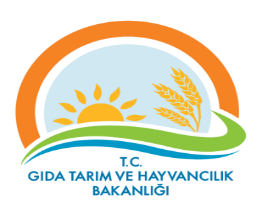 PROSES İZLEME ÖLÇME FORMU (9.1.1)Dokuman KoduGTHB.KYS.FRM….PROSES İZLEME ÖLÇME FORMU (9.1.1)Revizyon NoPROSES İZLEME ÖLÇME FORMU (9.1.1)Revizyon TarihiPROSES İZLEME ÖLÇME FORMU (9.1.1)Yayın TarihiPROSES İZLEME ÖLÇME FORMU (9.1.1)Sayfa SayısıSayfa 1 / 1Proses AdıHedefPerformans Göstergesiİzleme Periyodu   Gerçekleşme                               Açıklama      Gerçekleşme                               Açıklama      Gerçekleşme                               Açıklama      Gerçekleşme                               Açıklama      Gerçekleşme                               Açıklama      Gerçekleşme                               Açıklama      Gerçekleşme                               Açıklama      Gerçekleşme                               Açıklama   Proses AdıPerformans Göstergesiİzleme PeriyoduYem Üretim İşletmesi Onay Belgesi DüzenlenmesiOnay Başvurusu yapılan Bütün Yem Üretim İşletmeleri denetlenerek, Onay Belgelerini, Başvuru Sahibine  zamanında teslim etmekOnay Belgesi zamanında verildiyse başarı performansı % 100 olur.Her günYetkili ve görevli personel her gün sisteme giriş yaparak başvurularıkontrol ederRİSK KAYIT TABLOSURİSK KAYIT TABLOSUDokuman KoduDokuman KoduDokuman KoduGTHB./KYS.FRM….GTHB./KYS.FRM….GTHB./KYS.FRM….GTHB./KYS.FRM….GTHB./KYS.FRM….GTHB./KYS.FRM….GTHB./KYS.FRM….RİSK KAYIT TABLOSURİSK KAYIT TABLOSURevizyon NoRevizyon NoRevizyon NoRİSK KAYIT TABLOSURİSK KAYIT TABLOSURevizyon TarihiRevizyon TarihiRevizyon TarihiRİSK KAYIT TABLOSURİSK KAYIT TABLOSUYayın TarihiYayın TarihiYayın TarihiRİSK KAYIT TABLOSURİSK KAYIT TABLOSUSayfa SayısıSayfa SayısıSayfa SayısıSayfa 1 / 1Sayfa 1 / 1Sayfa 1 / 1Sayfa 1 / 1Sayfa 1 / 1Sayfa 1 / 1Sayfa 1 / 1TESPİT EDİLEN RİSKTESPİT EDİLEN RİSKLERİN OLUMSUZ ETKİLERTESPİT EDİLEN RİSKLERİN OLUMSUZ ETKİLERMEVCUT KONTROLLERMEVCUT KONTROLLERRİSKLERE VERİLEN CEVAPLARETKİOLASILIKRİSK  SKORU (PUANI)RİSKİN DEĞİŞİM YÖNÜ (ÖNEM DÜZEYİ)RİSKE VERİELECEK CEVAPLAR YENİ/EK/KALDIRILAN KONTROLLERRİSKİN TÜRÜRİSKİN SAHİBİAÇIKLAMALAR (İZLEME RAPORLAMA)AÇIKLAMALAR (İZLEME RAPORLAMA)Risk:  Onay Belgesini Zamanında Teslim EdememekOnay Belgesi alamayan Yem İşletmesi üretim yapamaz, maddi zarara uğrar.Onay Belgesi alamayan Yem İşletmesi üretim yapamaz, maddi zarara uğrar.Başvurular takip edilmeli ve yerinde yeniden kontroller yapılmalıBaşvurular takip edilmeli ve yerinde yeniden kontroller yapılmalı3526Düşük  Takip Operasyonelİl MüdürlüğüSebep:  
Her gün başvuruları kontrol edememekOnay Belgesi alamayan Yem İşletmesi üretim yapamaz, maddi zarara uğrar.Onay Belgesi alamayan Yem İşletmesi üretim yapamaz, maddi zarara uğrar.Başvurular takip edilmeli ve yerinde yeniden kontroller yapılmalıBaşvurular takip edilmeli ve yerinde yeniden kontroller yapılmalı3526Düşük  Takip Operasyonelİl MüdürlüğüSIRASIRABİRİMİBİRİM KONULARISORUMLUSU11Personel ve İdari İşler1-Dosyalama ve yazışmalar22Gıda Üretim Yerleri Kayıt-Onay işlemleri ve Denetimi1-Tahıl, un  üreten işyerleri2-Ekmek ve ekmek çeşitleri üreten iş yerleri3-Unlu mamüller üreten işyerleri4-Pastacılık ürünleri , ekmek katkı maddeleri ve maya üreten işyerleri5-Şekerli mamüller üreten işyerleri6- Boza üreten işyerleri 7-Doğal bitkiler paketleyen işyerleri8-Kuru yemiş, hububat ve bakliyat işleyen işyerleri9-Kahve ,baharat , tuz işleyen işyerleri22Gıda Üretim Yerleri Kayıt-Onay işlemleri ve Denetimi1-Sıvı ve katı yağ üretim ve dolum yapan işletmeler2-Meyve ve sebze işleyen işyerleri3-Alkollu içki üreten iş yerleri4-Alkolsüz içecek üreten işyerleri5-Sirke üreten işyerleri22Gıda Üretim Yerleri Kayıt-Onay işlemleri ve Denetimi1-Süt ve süt ürünleri üreten işyerleri2-Dondurma ve yenilebilir buzlu ürünler üreten işyerleri3-Et ürünleri üreten işyerleri4-Yumurta ürünleri üreten işyerleri5-Yumurta paketleyen işyerleri6-Bal paketleyen işyerleri7-Süt Toplama Merkezleri22Gıda Üretim Yerleri Kayıt-Onay işlemleri ve Denetimi1-Hazır yemek üreten işyerleri ve yemek fabrikaları2-Gıda ile temas eden madde ve malzeme üreten işyerleri3-Gıda ışınlama yapan işyerleri4-Fonksiyonel gıdaları üreten işyerleri5-Gıda takviyeleri üreten işyerleri6-Genetik modifiye ürünler33Yem Onay Kayıt Ve Denetim İşlemleri1-Yem fabrikaları2-Yem hammaddesi üreten işyerleri3-İlçe müdürlüklerinin yem denetimlerinin izlenmesi44Bitkisel gıda ve yem ile gıda ile temas eden madde ve maddelerin  ithalat   işlemleri1-Gemiler2-Yağ tankları3-Tarım ürünleri depolama tankları ve özel antrepolar4-Gümrük depoları5-Gümrüklü alanlarda bulunan yük taşıyan araçlar6-Çorlu havalimanı gümrük deposu7-Firmaların özel gümrüklü antrepolarında bulunan ithal ve ihraç edilecek ürünlerin her türlü kontrollerini yapmak55Bitkisel gıda ve yem ile gıda ile temas eden madde ve malzemelerin  ihracat işlemleri GIDA VE YEM ŞUBE MÜDÜRLÜĞÜ GÖREV DAĞILIMI                      EK-2 GIDA VE YEM ŞUBE MÜDÜRLÜĞÜ GÖREV DAĞILIMI                      EK-2 GIDA VE YEM ŞUBE MÜDÜRLÜĞÜ GÖREV DAĞILIMI                      EK-2 GIDA VE YEM ŞUBE MÜDÜRLÜĞÜ GÖREV DAĞILIMI                      EK-2 GIDA VE YEM ŞUBE MÜDÜRLÜĞÜ GÖREV DAĞILIMI                      EK-211Gıda satış ve toplu tüketim yerleriÇorlu, Çerkezköy ve Ergene İlçe Gıda, Tarım ve Hayvancılık Müdürlüklerinin yetki devri yapılan gıda denetimlerinin koordinasyonu ve takip edilmesi.22Gıda satış ve toplu tüketim yerleriSüleymanpaşa, Malkara ve Hayrabolu İlçe Gıda, Tarım ve Hayvancılık Müdürlüklerinin yetki devri yapılan gıda denetimlerinin koordinasyonu ve takip edilmesi.33Gıda satış ve toplu tüketim yerleriŞarköy, M.Ereğlisi ve Muratlı İlçe Gıda, Tarım ve Hayvancılık Müdürlüklerinin yetki devri yapılan gıda denetimlerinin koordinasyonu ve takip edilmesi.44Gıda satış ve toplu tüketim yerleriSaray ve Kapaklı İlçe Gıda, Tarım ve Hayvancılık Müdürlüklerinin yetki devri yapılan gıda denetimlerinin koordinasyonu ve takip edilmesi.55Yem satış yerleri11 İlçe Gıda, Tarım ve Hayvancılık Müdürlüklerinin yetki devri yapılan yem denetimlerinin koordinasyonu ve takip edilmesi.